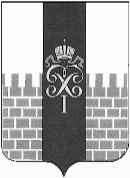 МЕСТНАЯ АДМИНИСТРАЦИЯ МУНИЦИПАЛЬНОГО ОБРАЗОВАНИЯ ГОРОД ПЕТЕРГОФ__________________________________________________________________ ПОСТАНОВЛЕНИЕ от «26» декабря 2018 г.	                                                                                  № 154    Об утверждении ведомственной целевой программы мероприятий,  направленной на решение вопроса местного значения «Участие в формах, установленных законодательством Санкт-Петербурга, в мероприятиях по профилактике незаконного потребления наркотических средств и психотропных веществ, новых потенциально опасных психоактивных веществ, наркомании в Санкт-Петербурге» на 2019 годВ соответствии с Бюджетным  кодексом  РФ, Положением о бюджетном процессе в муниципальном образовании город  Петергоф, Постановлением местной администрации МО город Петергоф от 26.09.2013 № 150 «Об утверждении  Положения о Порядке разработки, реализации и оценки эффективности  муниципальных программ и о Порядке разработки и реализации ведомственных целевых программ и планов по непрограммным расходам местного бюджета МО город Петергоф», местная администрация муниципального образования город Петергоф   	           ПОСТАНОВЛЯЕТ:           1. Утвердить ведомственную целевой программу мероприятий,  направленную на решение вопроса местного значения «Участие в формах установленных законодательством Санкт-Петербурга в мероприятиях по профилактике незаконного потребления наркотических средств и психотропных веществ, новых потенциально опасных психоактивных веществ, наркомании в Санкт-Петербурге» на 2019 год согласно Приложению  к настоящему Постановлению.  2.  Настоящее Постановление  вступает в силу с даты  официального опубликования.              3. Контроль за исполнением настоящего Постановления оставляю за собой.             Глава местной администрации            муниципального образования  город Петергоф                                                                                А. В. ШифманВедомственная целевая программа                                                                                         мероприятий, направленная на решение вопроса местного значения  «Участие в формах, установленных законодательством Санкт-Петербурга, в мероприятиях по профилактике незаконного потребления наркотических средств и психотропных веществ, новых потенциально опасных психоактивных веществ, наркомании в Санкт-Петербурге» на 2019 год1.  Цель программы и задачи программы:- обеспечение условий для снижения роста употребления наркотических средств и психотропных веществ среди населения (подростки, молодежь) и привлечение населения (подростки, молодежь)   МО г. Петергоф к здоровому образу жизни.- развитие системы информирования населения (подростки, молодежь), обеспечивающей предупреждение и снижение спроса на наркотические средства и психотропные вещества;- профилактика противоправного поведения несовершеннолетних, связанного с употреблением наркотических средств и психотропных веществ;- формирование в обществе негативного отношения к потреблению наркотических средств и психотропных веществ, пропаганда через средства массовой информации преимуществ здорового образа жизни.  2. Заказчик программы (ответственный исполнитель):                                                                                          Местная администрация муниципального образования город Петергоф (административно-хозяйственный отдел).3. Ожидаемые конечные результаты реализации целевой программы: - Информирование жителей МО г. Петергоф в области   профилактики незаконного потребления наркотических средств,     посредством  изготовления и размещения информации на 450 информационных  стендах многоквартирных домов, расположенных на территории МО г. Петергоф - не менее 1000 жителей-информирование жителей МО г. Петергоф в области   профилактики незаконного потребления наркотических средств,     посредством  размещения информации в официальном периодическом издании МО г. Петергоф газете «Муниципальная перспектива», на официальном сайте муниципального образования город Петергоф в сети ИНТЕРНЕТ: www.mo-petergof.spb.ru  и в группе https://vk.com/public124512539  - 28000 жителей         4. Сроки реализации целевой программы:                1-4 квартал  2019 года5. Перечень мероприятий целевой программы, ожидаемые конечные результаты реализации и необходимый объём финансирования:Приложение          к Постановлению местной администрациимуниципального образования г. Петергоф                                       от  26.12.2018г. № 154  Утверждено Главы МА  МО г. Петергоф                                                  _______________А. В. Шифман                                             «__»  ___.2018г.№п/пНаименование мероприятияОжидаемые конечные результатыОжидаемые конечные результатыСрок исполнения мероприятияНеобходимый объём финансирования(тыс. руб.)Примечание№п/пНаименование мероприятияЕдиница измере -нияКол-воСрок исполнения мероприятияНеобходимый объём финансирования(тыс. руб.)1.Информационное обеспечение жителей МО г. Петергоф в области   профилактики незаконного потребления наркотических средств,     посредством  изготовления и размещения информации на информационных стендах многоквартирных домов, расположенных на территории МО г. Петергоф усл.шт.14501-2 квартал100,0Приложение№ 1,22.Информационное обеспечение жителей МО г. Петергоф в области   профилактики незаконного потребления наркотических средств,     посредством  размещения информации в официальном периодическом издании МО г. Петергоф газете «Муниципальная перспектива», на официальном сайте муниципального образования город Петергоф в сети ИНТЕРНЕТ: www.mo-petergof.spb.ru  и в группе https://vk.com/public124512539усл.12   1- 4 кварталбез финансовогообеспечения–ИТОГО:100,0 